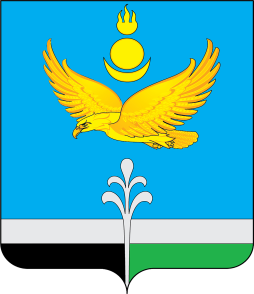 РОССИЙСКАЯ ФЕДЕРАЦИЯИРКУТСКАЯ ОБЛАСТЬНУКУТСКИЙ РАЙОНАДМИНИСТРАЦИЯМУНИЦИПАЛЬНОГО ОБРАЗОВАНИЯ «НУКУТСКИЙ РАЙОН»ПОСТАНОВЛЕНИЕ26 февраля 2024                                              № 81                                          п. НовонукутскийО внесении изменений в постановлениеАдминистрации муниципального образования«Нукутский район» от 15.11.2010  № 573(в редакции от 29.12.2014 №728, от 16.01.2023 №27,20.10.2023 №371, 12.12.2023 № 460)         В целях эффективного решения вопросов местного значения на территории муниципального образования «Нукутский район», в связи с кадровыми изменениями, руководствуясь ст.35 Устава муниципального образования «Нукутский район», АдминистрацияПОСТАНОВЛЯЕТ:1. Внести в постановление Администрации муниципального образования «Нукутский район» от 15.11.2010  № 573 «Об утверждении Положения об Административном Совете муниципального образования «Нукутский район» следующие изменения:1.1. Приложение № 2 изложить в новой редакции (Приложение №1).2. Опубликовать настоящее постановление в печатном издании «Официальный курьер» и разместить на официальном сайте муниципального образования «Нукутский район».3. Контроль за исполнением настоящего постановления оставляю за собой.                 Мэр                                                                                    А.М. Платохонов Приложение №1к постановлению АдминистрацииМО «Нукутский район»от 26.02.2024  № 81Состав Административного Советамуниципального образования «Нукутский район»Председатель Административного Совета:  1.Платохонов А.М.  – мэр муниципального образования «Нукутский район».Заместитель председателя Административного Совета:2. Андрианов С.В. – первый заместитель мэра муниципального образования «Нукутский район».Секретарь Административного Совета:3.Зурбанова Ю.Р.– вр.и.о. начальника организационного отдела Администрации муниципального образования «Нукутский район».Члены Административного Совета:4. Платонова Н.А.  – заместитель мэра - начальник управления экономического развития и труда Администрации муниципального образования «Нукутский район».5. Карпека О.П. – управляющий делами  Администрации муниципального образования «Нукутский район»;6.  Геленкенов А.С. – начальник отдела сельского хозяйства Администрации муниципального образования «Нукутский район»;7. Александрова Т.П. – вр.и.о. начальника отдела по архитектуре, строительству и ЖКХ Администрации муниципального образования «Нукутский район»;8. Уданова Т.В. – начальник Финансового управления администрации МО «Нукутский район»;9. Зангеева У.П.– начальник отдела финансового обеспечения – главный бухгалтер Администрации муниципального образования «Нукутский район»;10. Баертуев А.Т. – председатель КУМИ МО  «Нукутский район»;11. Горохова В.И. –  начальник отдела образования Администрации муниципального образования «Нукутский район»;12. Андреева Е.В. – вр.и.о. начальника отдела по молодежной политике и спорту Администрации муниципального образования «Нукутский район».13. Атутова Т.Ю. – начальник юридического отдела КУМИ МО «Нукутский район»;14. Марханов А.М. – заведующий сектором ГО и ЧС;15. Хантургаева Л.В. – заведующая сектором по мобилизационной подготовке и защиты государственной тайны;16. Николаева С.В. - заведующая сектором по вопросам семьи и детства и защите их прав;17. Даганеев Л.С. – директор МКУ «Центр развития культуры Нукутского района»;18. Желаева Н.Н. – директор МКУ «Центр образования Нукутского района»;19. Дамбинов К.А. – директор МКУ «ЕДДС Нукутского района».